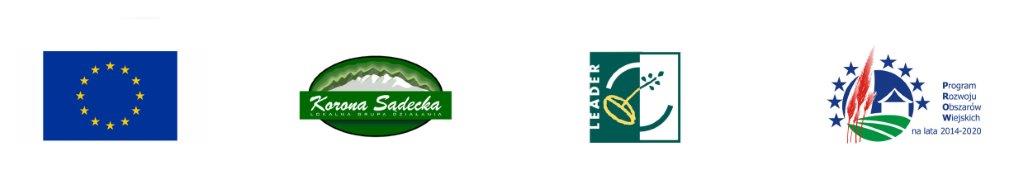 Regulamin konkursu na najlepszy kabaretOrganizator: Lokalna Grupa Działania  LGD „KORONA SĄDECKA”CELE  KONKURSUpromocję polskiej idei kabaretowej,poszukiwanie nowych form prezentacji dziedzictwa kulturowego naszego obszaru,zapoznanie się z zasobami kulturowymi i historycznymi obszaru LGD „Korona Sądecka”,zapoznanie się z kulturą oraz tradycją obszarów partnerskich LGD („Perły Beskidu Sądeckiego”, „Brama Beskidu”, „Beskid Gorlicki”, „Stobrawski Zielony Szlak” oraz dwa LGD ze Słowacji: Obcianske zdruzenie, Miestna akcna skupina OKO; Obcianske zdruzenie, Miestna akcna skupina OPAL).WARUNKI UDZIAŁU W KONKURSIE, MIEJSCE I TERMIN SKŁADANIA ZGŁOSZEŃKonkurs adresowany do seniorów (grupy społecznej 50+) zarówno z obszaru LGD „KORONA SĄDECKA” tj. z terenu gmin Chełmiec, Grybów, Kamionka Wielka oraz miasta Grybów, a także dla mieszkańców miejscowości wchodzących w skład partnerskich LGD, wymienionych w pkt. I d niniejszego regulaminu, którzy:zapoznali się z niniejszym regulaminem i akceptują jego postanowienia;zgłosili swój udział w konkursie poprzez złożenie wypełnionej karty zgłoszenia, będącej załącznikiem nr 1 niniejszego regulaminu i przesłanie jej w wersji papierowej do siedziby 
LGD na adres ul. Papieska 2, 33-395 Chełmiec lub elektronicznej na adres: stowarzyszenie@lgdkoronasadecka.pl  w terminie od 20 kwietnia do 15 maja 2018 roku w godzinach pracy biura.w przypadku małej liczby zgłoszeń, tj. mniej niż 3 grupy seniorów (grupy społecznej 50+), dopuszczone będą do udziału w konkursie młodsze grupy wiekowebędą tworzyć grupy kabaretowe liczące max. 20 osóbwystąpią podczas Wyszehradzkiego Festiwalu Kultur w Ptaszkowej, dnia 16 czerwca  2018 r.czas występu na scenie nie może przekroczyć 20 minutjako jedni z 5 pierwszych grup zgłoszą swój udział w konkursie. Decyduje kolejność zgłoszeń do LGD „KORONA SĄDECKA”. KOMISJA KONKURSOWA ORAZ KRYTERIA OCENYKomisja konkursowa będzie 3- osobowa.Komisja Konkursowa dokona wyboru najlepszego kabaretu według następujących kryteriów:oryginalność pomysłu (0-2 pkt)reżyseria (0-2 pkt)ogólne wrażenie artystyczne i sceniczne (0-2 pkt)kreacje aktorskie m.in. dykcja, przekaz autorski (0-2 pkt)wykorzystanie zasobów kulturowych i historycznych obszaru LGD „KORONA SĄDECKA” (0-2 pkt)nawiązanie do kultury i tradycji partnerskich LGD (0-2 pkt)	Werdykt Komisji Konkursowej jest niepodważalny i ostateczny.NAGRODYOrganizator przyzna nagrody w postaci wycieczki w miejsca wspierające lokalną historię, tradycję 
i kulturę obszaru LGD dla dwóch zwycięskich kabaretów. Nagrodą za zajęcie I miejsca będzie wycieczka w wysokości 3.000 zł, za zajęcie II miejsca będzie wycieczka w wysokości 2.000 zł. Termin realizacji wycieczki określa się do 31 października 2018 roku. Uczestnicy będą mogli zorganizować wycieczkę zarówno na terenie LGD „Korona Sądecka”, ale także na terenie partnerskich LGD. Uczestnicy zajmujący pozostałe miejsca w konkursie otrzymają nagrody pocieszania w postaci materiałów promocyjnych. ROZSTRZYGNIĘCIE KONKURSU I OGŁOSZENIE WYNIKÓW Rozstrzygnięcie konkursu i ogłoszenie wyników odbędzie się podczas Wyszehradzkiego Festiwalu Kultur w Ptaszkowej dnia 16 czerwca 2018 roku.POSTANOWIENIA KOŃCOWEOrganizator Konkursu zastrzega sobie prawo do zmiany w zapisach niniejszego regulaminu oraz do wykorzystania danych organizacji biorących udział w Konkursie na potrzeby promocji Konkursu oraz działalności LGD „KORONA SĄDECKA”.Ewentualne zmiany w niniejszym regulaminie zostaną wniesione aneksem oraz opublikowane na stronie internetowej.Każdy podmiot we własnym zakresie dostarcza Kartę zgłoszenia w miejsce 
i w czasie wyznaczonym przez Organizatora.Organizator Konkursu zastrzega sobie prawo do opublikowania nazwy i informacji 
o zwycięzcach konkursu oraz umieszczanie tych informacji w materiałach promocyjnych 
i informacyjnych Organizatora oraz w mediach i Internecie.Wszelkich informacji nt. Konkursu udzielają pracownicy biura Lokalnej Grupy Działania LGD “KORONA SĄDECKA”.LGD KORONA SĄDECKA         Biuro Stowarzyszenia:Ul. Papieska 2, 33-395 Chełmiectel. 18 414 56 55, 660 675 601email: stowarzyszenie@lgdkoronasadecka.pl www.lgdkoronasadecka.plZałącznik:Załącznik nr 1 do regulaminu: Karta zgłoszenia grupy